ΔΙΑΪΔΡΥΜΑΤΙΚΟ & ΔΙΑΤΜΗΜΑΤΙΚΟ ΠΡΟΓΡΑΜΜΑ ΜΕΤΑΠΤΥΧΙΑΚΩΝ ΣΠΟΥΔΩΝ (Π.Μ.Σ.)στηνΚαινοτομία και Επιχειρηματικότητα στον ΤουρισμόΜaster of Science in Tourism EntrepreneurshipΠΡΟΚΗΡΥΞΗΥΠΟΨΗΦΙΩΝ ΜΕΤΑΠΤΥΧΙΑΚΩΝ ΦΟΙΤΗΤΩΝΑΚΑΔΗΜΑΪΚΟΥ ΕΤΟΥΣ 2015-2016Γενικές ΔιατάξειςΤο Τμήμα Διοίκησης Επιχειρήσεων του Τ.Ε.Ι. Αθήνας (Εισαγωγική κατεύθυνση Διοίκησης Τουριστικών Επιχειρήσεων και Επιχειρήσεων Φιλοξενίας και Εισαγωγική κατεύθυνση Διοίκησης Μονάδων Υγείας και Πρόνοιας) και το Τμήμα Διοίκησης Επιχειρήσεων του Πανεπιστημίου Αιγαίου, σε συνεργασία με το Εθνικό Κέντρο Κοινωνικών Ερευνών (Ε.Κ.Κ.Ε.), οργανώνουν και λειτουργούν από το ακαδημαϊκό έτος 2015 – 2016 κοινό Πρόγραμμα Μεταπτυχιακών Σπουδών (Π.Μ.Σ.), με τίτλο: «Καινοτομία και Επιχειρηματικότητα στον Τουρισμό». Αντικείμενο  Το προαναφερόμενο δια-ιδρυματικό και δια-τμηματικό Πρόγραμμα «Καινοτομία και Επιχειρηματικότητα στον Τουρισμό»  εξειδικεύεται σε τρεις επιμέρους διακριτές κατευθύνσεις:Διοίκηση Επιχειρήσεων ΦιλοξενίαςΔιαχείριση Τουριστικών Προορισμών Διοίκηση Τουρισμού Υγείας και Ευεξίας.Το Πρόγραμμα στοχεύει στην αυξανόμενη απαίτηση του επιχειρηματικού περιβάλλοντος για εξειδικευμένη γνώση στις νέες τουριστικές τάσεις. Το Πρόγραμμα έχει σχεδιαστεί ώστε να προσφέρει εξειδικευμένες γνώσεις που υποστηρίζουν την ανάπτυξη στρατηγικής καινοτομίας στον κλάδο του τουρισμού και ειδικότερα στην ίδρυση και ανάπτυξη των τουριστικών επιχειρήσεων, στον σχεδιασμό ανάπτυξης τουριστικών προορισμών και στην λειτουργία επιχειρήσεων που καλύπτουν το πεδίο του τουρισμού υγείας.Η όλη θεματολογία του Προγράμματος συνδυάζει γνώσεις στη θεωρία και στην πράξη, που αφορούν την Επιχειρηματικότητα και την Καινοτομία ειδικότερα στο χώρο των τουριστικών επιχειρήσεων και Οργανισμών και εν γένει σε τομείς αιχμής στον κλάδο του Τουρισμού.Χρονική διάρκεια Η χρονική διάρκεια για την απονομή του Μεταπτυχιακού Διπλώματος Ειδίκευσης ορίζεται σε (3) διδακτικά εξάμηνα.Υποψήφιοι Στο Μεταπτυχιακό Δίπλωμα Ειδίκευσης (Μ.Δ.Ε.) γίνονται δεκτοί πτυχιούχοι Τμημάτων Πανεπιστημίων και Τεχνολογικών Εκπαιδευτικών Ιδρυμάτων (T.E.I.) της ημεδαπής ή ανεγνωρισμένων ομοταγών ιδρυμάτων της αλλοδαπής. Η επιλογή των φοιτητών/τριών γίνεται από τη Συντονιστική Επιτροπή του Π.Μ.Σ. και επικυρώνεται από την Ε.Δ.Ε.Αριθμός ΕισακτέωνΟ αριθμός των εισακτέων δεν μπορεί να υπερβαίνει τα είκοσι πέντε (25) άτομα για κάθε μία από τις προαναφερθείσες κατευθύνσεις.Δίδακτρα Τα δίδακτρα ανέρχονται σε 3.500 ευρώ τα οποία καταβάλλονται σε τρεις (3) δόσεις : α) η πρώτη δόση των διδάκτρων (1.250 ευρώ) καταβάλλεται με την εγγραφή στο Π.Μ.Σ., β) η δεύτερη δόση των διδάκτρων (1.250 ευρώ) στο τέλος του πρώτου εξαμήνου από της εγγραφής και η τρίτη δόση (1.000 ευρώ) στο τέλος του δεύτερου εξαμήνου από της εγγραφής και πριν από την έναρξη εκπόνησης της Διπλωματικής Εργασίας. Διεξαγωγή μαθημάτων  - Υλικοτεχνική ΥποδομήΤο Πρόγραμμα θα λειτουργήσει στην Αθήνα, στις εγκαταστάσεις του Τμήματος Διοίκησης Επιχειρήσεων του Τ.Ε.Ι. Αθήνας, της Σχολής Διοίκησης και Οικονομίας με απογευματινό/βραδινό ωράριο σε συγκεκριμένες ημέρες της εβδομάδας. Για τη λειτουργία του Π.Μ.Σ. θα χρησιμοποιηθούν οι ακαδημαϊκές βιβλιοθήκες του Τ.Ε.Ι. Αθήνας, του Πανεπιστημίου Αιγαίου και του Ε.Κ.Κ.Ε., οι οποίες θα προσφέρουν στους μεταπτυχιακούς φοιτητές/τριες άμεση πρόσβαση στην απαραίτητη εξειδικευμένη βιβλιογραφία. Υποβολή Αιτήσεων Οι ενδιαφερόμενοι καλούνται να υποβάλλουν φάκελο υποψηφιότητας από τη Δευτέρα 24η Αυγούστου και έως την Παρασκευή 18η Σεπτεμβρίου 2015 και ώρες 10:00 – 13:00.Δικαιολογητικά  Τα δικαιολογητικά που πρέπει να υποβάλουν οι υποψήφιοι είναι τα εξής: Αίτηση συμμετοχής στο Π.Μ.Σ. Αντίγραφο πτυχίου ή πτυχίων Πανεπιστημίων ή Τ.Ε.Ι. της ημεδαπής ή αντιστοίχων τμημάτων ομοταγών ιδρυμάτων της αλλοδαπής. Εάν ο τίτλος σπουδών έχει αποκτηθεί στην αλλοδαπή απαιτείται πιστοποιητικό αναγνώρισης από τον Διεπιστημονικό Οργανισμό Αναγνώρισης Τίτλων Ακαδημαϊκών και Πληροφόρησης (Δ.Ο.Α.Τ.Α.Π.). Πιστοποιητικό σπουδών με αναλυτική βαθμολογία προπτυχιακών μαθημάτων, στο οποίο αναγράφεται και ο βαθμός του πτυχίου. Βιογραφικό σημείωμα στο οποίο αναφέρονται αναλυτικά οι σπουδές, η διδακτική ή/και επαγγελματική εμπειρία, η επιστημονική και κοινωνική δραστηριότητα του υποψηφίου. Βεβαίωση Αγγλικής γλώσσας (η γνώση άλλης ευρωπαϊκής γλώσσας συνεκτιμάται, εφόσον υπάρχει). Αντίτυπα δημοσιεύσεων σε επιστημονικά περιοδικά, αντίγραφα συγγραφικού έργου κ.λπ., εφόσον υπάρχουν. Κάθε άλλο έργο ή δραστηριότητα που μπορεί να ενισχύσει την επιλογή του υποψηφίου. Δύο συστατικές επιστολές. Φωτοτυπία της Αστυνομικής Ταυτότητας. Τρόπος ΥποβολήςΟ φάκελος υποψηφιότητας υποβάλλεται ή αποστέλλεται ταχυδρομικά με συστημένη επιστολή στη Γραμματεία της Εισαγωγικής Κατεύθυνσης «Διοίκησης Τουριστικών Επιχειρήσεων και Επιχειρήσεων Φιλοξενίας» στη διεύθυνση:Τ.Ε.Ι. Αθήνας Σχολή Διοίκησης και ΟικονομίαςΤμήμα Διοίκησης ΕπιχειρήσεωνΚατεύθυνση Διοίκησης Τουριστικών Επιχειρήσεων και Επιχειρήσεων ΦιλοξενίαςΓραμματεία του  Π.Μ.Σ «Καινοτομία και Επιχειρηματικότητα στον Τουρισμό» (υπ’ όψιν κας Γεωργίας Κυρίτση)Αγ. Σπυρίδωνος,  12243  Αιγάλεω, ΑττικήΠληροφορίες Το ΦΕΚ ίδρυσης του Π.Μ.Σ., η αίτηση εισαγωγής, το έντυπο συστατικής επιστολής και οποιαδήποτε άλλη σχετική πληροφορία, μπορούν να αναζητηθούν από τους ενδιαφερομένους: στην ηλεκτρονική ιστοσελίδα του Τμήματος Διοίκησης Επιχειρήσεων/Κατεύθυνση Διοίκησης Τουριστικών Επιχειρήσεων και Επιχειρήσεων Φιλοξενίας  http://www.teiath.gr/sdo/new_tourist_enterprises/, πεδίο «Μεταπτυχιακές σπουδές», στο e-mail msctourismos@teiath.gr στη Γραμματεία του Π.Μ.Σ.,  κ.κ.  Ναταλία Χατζή (τηλ.  210-53.85.591) και Κυρίτση Γεωργία (τηλ. 210-53.85.263) καιστο  fax 210-53.14.819.O ΠΡΟΕΔΡΟΣ ΤΟΥ ΤΕΙ ΑΘΗΝΑΣ                 Ο ΔΙΕΥΘΥΝΤΗΣ ΤΟΥ Π.Μ.Σ.Καθηγητής Μιχαήλ Μπρατάκος                    Καθηγητής Περικλής Λύτρας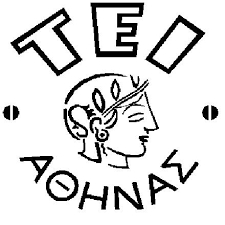 TEXNOΛΟΓΙΚΟ ΕΚΠΑΙΔΕΥΤΙΚΟ ΙΔΡΥΜΑ (Τ.Ε.Ι.) ΑΘΗΝΑΣΤμήμα Διοίκησης Επιχειρήσεων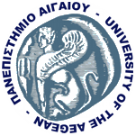 ΠΑΝΕΠΙΣΤΗΜΙΟ ΑΙΓΑΙΟΥΤμήμα Διοίκησης Επιχειρήσεων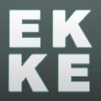 ΕΘΝΙΚΟ ΚΕΝΤΡΟ ΚΟΙΝΩΝΙΚΩΝ ΕΡΕΥΝΩΝ (E.K.K.E.)